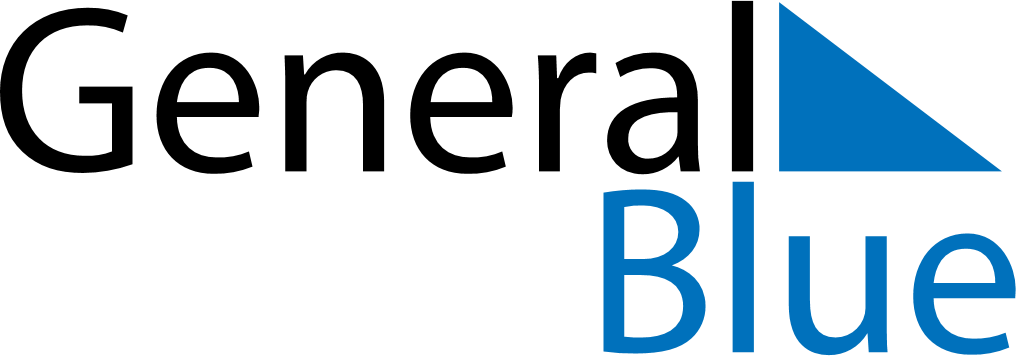 July 2022July 2022July 2022July 2022BahamasBahamasBahamasSundayMondayTuesdayWednesdayThursdayFridayFridaySaturday112345678891011121314151516Independence DayIndependence Day (substitute day)1718192021222223242526272829293031